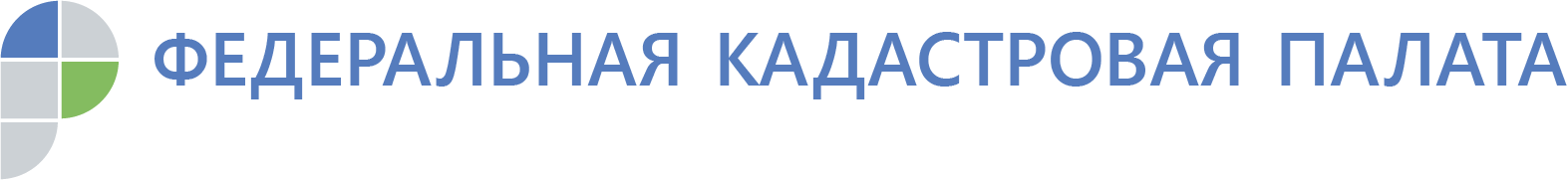 Петербуржцев проконсультируют об изменениях в земельном законодательстве17 октября 2019 года в Кадастровой палате по Санкт-Петербургу пройдет горячая линия на тему «Изменения в земельном законодательстве».Консультации коснутся последних изменений в земельном законодательстве, в частности о законах «О государственной регистрации недвижимости» и «О кадастровой деятельности».Напоминаем, что с 16 сентября 2019 года в силу вступили изменения в земельном законодательстве, благодаря которому Россияне могут узаконить земли, используемые более 15 лет.Кроме того, петербуржцы смогут узнать, о порядке предоставления заявления для внесения сведений о земельных участках в ЕГРН и процедуре изменения вида разрешенного использования садовых земельных участков.На ваши вопросы ответит эксперт Кадастровой палаты по Санкт-Петербургу Татьяна Смирнова.Задать интересующие вопросы можно будет 17 октября с 10:00 до 13:00 по телефону «горячей линии»: 8 (812) 577-18-00.Кадасровая палата по Санкт-ПетербургуТел. +7 812 630-20-74press@78.kadastr.ru